Solo para uso de la escuela:	Fecha de recepción	Escrito en SM	Apellido, nombre (Grado para la lotería)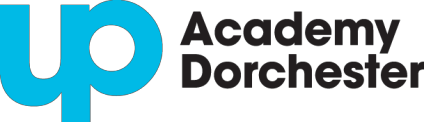 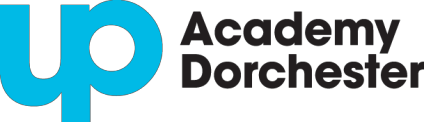 La UP Academy Dorchester está abierta para todos los alumnos que residen en la ciudad de Boston que ingresen a los grados K1-8. UP Academy es un programa de preparación para la universidad, gratuito, con un día escolar y año escolar extendido. UP Academy se asegurará de que sus alumnos adquieran el conocimiento, las habilidades y la fuerza de carácter necesaria para tener éxito en el camino a la universidad y para alcanzar su máximo potencial. Más información en http://www.upacademydorchester.org.Esta aplicación es necesaria para participar en el sorteo para la inscripción en UP Academy Dorchester. La fecha límite de solicitud es el viernes 1 de marzo a las 4 p. m. y el sorteo de inscripción se realizará el jueves 7 de marzo. Por favor llene todos los campos y envíelo a través de uno de los siguientes métodos.Correo. Envíe su solicitud llena a UP Academy Dorchester, ubicada en 35 Westville Street, Dorchester, MA 02124.En persona. Entregue su solicitud llena en persona en la oficina principal de UP Academy Dorchester.E-mail. Escanee su solicitud llena y envíe el archivo por e-mail a enrollment@upacademydorchester.org..Fax. Envíe por fax su solicitud llena al 617-635-8815.En línea. Llene su solicitud en línea en https://upacademy.schoolmint.net/signupNombre alumno: Primero	Segundo	ApellidoFecha de nacimiento (MM/DD/AAAA):	/	/Escuela actual: Nombre de la escuela	Ciudad de la escuela actual¿El alumno está inscrito actualmente en Boston Public Schools (BPS) (encierre uno)?	Sí	No	Número ID BPS (si lo conoce)Idioma en casa (opcional):¿Le gustaría recibir información en un idioma diferente al inglés? (marque uno)   Sí  No	Si dijo sí, idioma a traducir:Dirección de domicilio del niño: Calle y número	Ciudad	Estado	Código ZipDirección postal del niño:  Marque si es la misma que el domicilioCalle y número	Ciudad	Estado	Código ZipInformación padre/representante 1: Nombre	Apellido	Relación con el alumnoTeléfono principal	Teléfono adicional	E-mailInformación padre/representante 2: Nombre	Apellido	Relación con el alumnoTeléfono principal	Teléfono adicional	E-mailInformación de hermanos: Por favor, enumere a continuación cualquier hermano que sea alumno actual de UP Academy Dorchester o que esté solicitando ingreso a UP Academy Dorchester para el otoño de 2024. Tenga en cuenta: Usted DEBE presentar una solicitud por separado por cada alumno solicitante. Mencionar a un hermano aquí no reemplaza su solicitud de inscripciónConsentimiento público: No autorizo a UP Academy Dorchester a usar el nombre publicado de mi hijo en los resultados del sorteo, incluso en la publicación en el sitio web de la escuela.Si marca esta casilla, su hijo será identificado solo con el número de ID enviado a usted luego de recibir su solicitud.UP Academy no discrimina por raza, color, nacionalidad, credo o religión, sexo, identidad de género, etnia, orientación sexual, discapacidad mental o física, edad, ascendencia, rendimiento atlético, necesidad especial, dominio del idioma inglés o de un idioma extranjero, o logros académicos previos. Toda la información solicitada en la solicitud, como el idioma para la traducción, no tiene por objeto ni se utilizará para discriminar.Es responsabilidad de la familia notificarnos de cualquier cambio en la información proporcionada en la solicitud, incluyendo la información de contacto. Si alguna información proporcionada no es exacta, la solicitud será nula a menos que sea corregida antes de la fecha límite del sorteo correspondiente.Es responsabilidad de la familia confirmar que UP Academy ha recibido la solicitud antes de la fecha límite.Esta copia impresa será destruida al final del año escolar de la solicitud, a menos que usted solicite conservar una copia para sus archivos.For School Use Only:	Date Received	Entered into SM	Last, First (Grade for Lottery)UP Academy Dorchester is open to all students residing in the City of Boston entering grades K1-8. UP Academy is a tuition-free, college- preparatory program with an extended school day and year. UP Academy will ensure that its students acquire the knowledge, skills, and strength of character necessary to succeed on the path to college and to achieve their full potential. Learn more at  http://www.upacademydorchester.org.This application is required to enter the lottery for enrollment to UP Academy Dorchester. The application deadline is Friday, March 1st by 4pm and an enrollment lottery will be held on Thursday, March 7th. Please complete all fields and submit via one of the following methods.Mail. Mail your completed application to UP Academy Dorchester, located at 35 Westville Street, Dorchester, MA 02124.In-person: Drop-off your completed application in person at the UP Academy Dorcester main office.Email. Scan your completed application, and email the file to enrollment@upacademydorchester.org..Fax. Fax your completed application to 617-635-8815.Online: Fill out your application online at https://upacademy.schoolmint.net/signupStudent name: First	Middle	LastDate of Birth (MM/DD/YYYY):	/	/Current school: School name	City of current schoolIs student currently enrolled in the Boston Public Schools (BPS) (circle one)?	Yes	No	BPS ID Number (if known)Home Language (optional):Would you like to receive information in a language other than English (circle one)?  Yes  No	If yes, language for translation:Child’s Home Address: Street number and name	City	State	Zip codeChild’s Mailing Address:  Check if same as home addressStreet number and name	City	State	Zip codeParent/Guardian 1 Information: First Name	Last Name	Relationship to studentPrimary phone	Additional phone	EmailParent/Guardian 2 Information (optional): First Name	Last Name	Relationship to studentPrimary phone	Additional phone	EmailSibling Information: Please list any siblings below that are current students at UP Academy Dorchester or are applying to UP Academy Dorchester for fall 2024. Please note: You MUST submit a separate application for each student applicant. Listing a sibling here does not replace the enrollment  application.Public Consent: I do not authorize UP Academy Dorchester to use my child’s publicized name in the lottery results, including in the posting to the school’s website.If you check this box your child will be identified using only the ID number sent to you after receipt of your application.UP Academy does not discriminate on the basis of race, color, national origin, creed or religion, sex, gender identity, ethnicity, sexual orientation, mental or physical disability, age, ancestry, athletic performance, special need, proficiency in the English language or a foreign language, or prior academic achievement. All information requested in the application, such as language for translation, is not intended, and will not be used to discriminate.It is the family’s responsibility to notify us of any changes to the information provided on the application, including contact information. If any information provided is factually inaccurate the application is considered void unless corrected by the appropriate lottery deadline.It is the family’s responsibility to confirm that UP Academy has received this application by the deadline.This hardcopy will be destroyed at the end of the school year which you applied unless you request to retain a copy for your records. SPNombre:Grado en 2023-2024Alumno actual de UP Academy  SolicitanteNombre de hermano adicional:Grado en 2023-2024Alumno actual de UP Academy   SolicitanteName:Grade in 2023-2024Current UP Academy Student   ApplicantAdditional Sibling Name:Grade in 2023-2024Current UP Academy Student   Applicant